	OBEC TOVÉŘ, Tovéř 18, okres Olomouc, PSČ 78316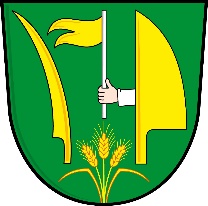 IČ: 00635626, DIČ: CZ 00635626,                                                               bank. spojení - 1800969359/0800  Česká spořitelna, a.s.,                                        tel. Spojení - 585 396 690, 725 490 430, e-mail: ou@tover.cz                                 ___________________________________________________________								V Tovéři dne 9.8.2023NÁVRH NA PĚSTEBNÍ PRÁCE OBECNÍHO LESA v TOVÉŘI- POPTÁVKA CENOVÉ NABÍDKYMÍSTO: Parcela 404/1 a 406 v k.ú. Tovéř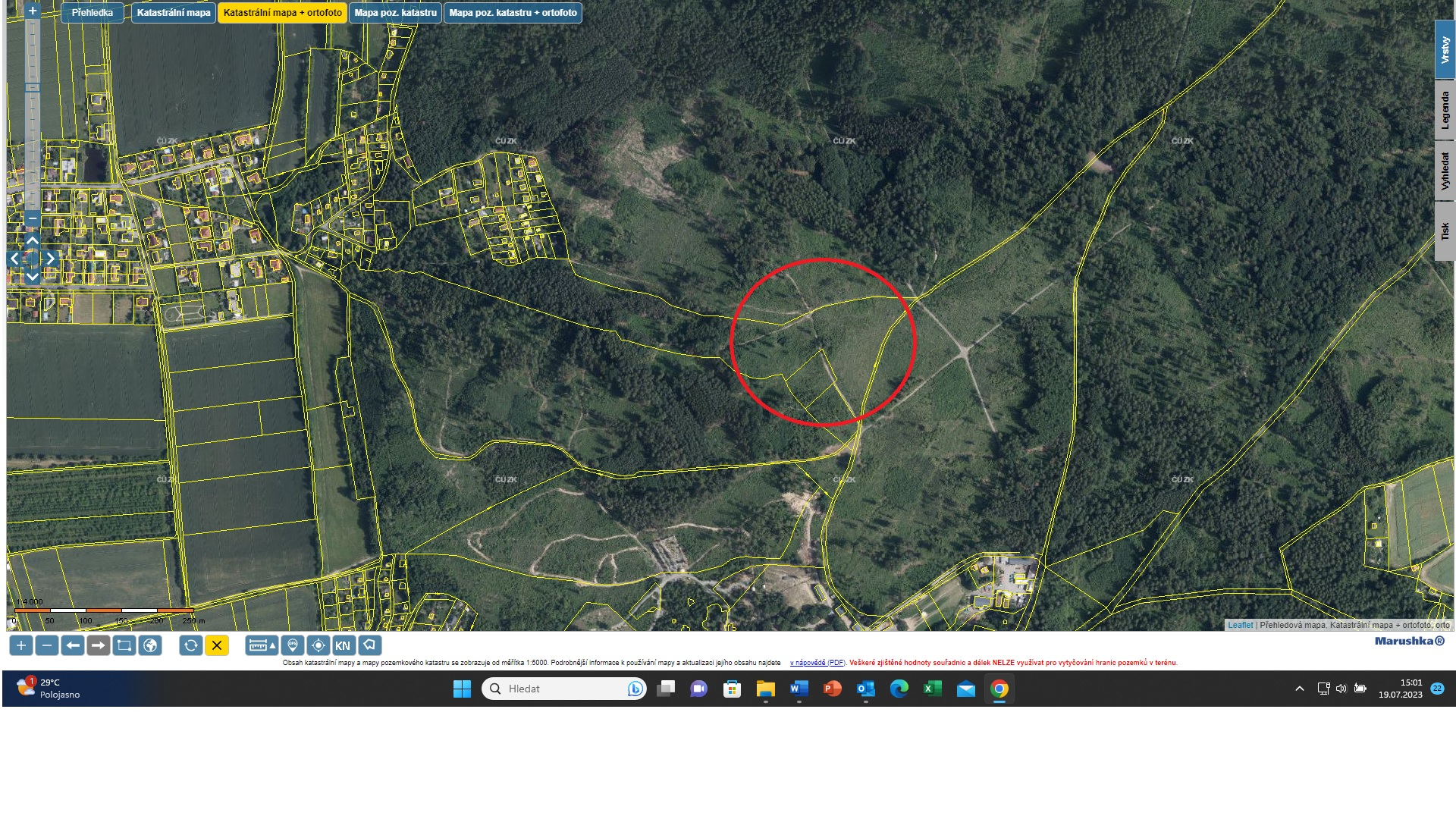 DŮVOD POPTÁVKY: ZALESNĚNÍ OBECNÍHO POZEMKU PO VĚTRNÉ KALMITĚ 3/2019DRUH POPTÁVANÉ PRÁCE: KOMPLETNÍ SLUŽBY „NA KLÍČ“ DLE NÍŽE UVEDENÉHO ZADÁNÍ SEZNAMU POPTÁVANÝCH PRACÍČAS REALIZACE:  PODZIM 2023ČAS PODÁNÍ NABÍDKY: do 8.9.2023 na email straosta@tover.czKONTAKT NA KOMPETENTNÍ OSOBY POPTÁVANÝCH PRACÍ:Za Obec Tovéř: Miroslav Majer, Starosta obce Tovéř, tel: 725 490 430, email: starosta@tover.czZa lesního hospodáře: Martin Novák, tel. 724 523 749, email: martin.novak@lesycr.czZADÁNÍ, VÝMĚRY POPTÁVANÝCH PRACÍ A POČTY KUSŮ SAZENIC:SPODNÍ HOLINA:OŽÍNÁNÍ CELOPLOŠNĚ                         	0,30 haROUNDUO CELOPLOŠNĚ		0,30 haÚKLID KLESTU				150 m3ZALESNĚÍ BK				2700 ksZIMNÍ NÁTĚR				2700 ksHORNÍ HOLINA S PŘIROZENOU OBNOVOU:OŽÍNÁNÍ CELOPLOŠNĚ                         	1,20 haZALESNĚNÍ 	DB			1800 ks¨		BO			1800 ks		MD			1000 ksZIMNÍ NÁTĚR+ PO			10.200 ksCN ZADÁNÍ, CELKOVÉ NÁKLADYDRUH PRÁCE			VÝMĚRY/KS	SAZBA Kč (bez DPH/ s DPH)	CENA CELKEMOŽÍNANÍ CELOPLOŠNĚ		1,50 ha	ROUNDUO CELOPLOŠNĚ	0,30 haÚKLID KLESTU			150 m3ZALESNĚÍ			7300 ksZIMNÍ NÁTĚR			12 900 ksDrátěná oplocenka cena za 1 km( předpoklad cca.1.5 km)	CENA CELKEM bez DPH (s DPH)V Tovéři  dne10.8.2023Podpis oprávněné osoby……………………………………………………..Razítko